О внесении изменений в постановление администрации Новониколаевского сельского поселения от 04.09.2023 г. № 160 "Об утверждении муниципальной программы "Развитие культуры Новониколаевского сельского поселения Калининского района" на 2024 – 2029 годы"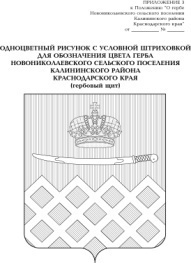 	В  соответствии  со статьей 179 Бюджетного кодекса Российской Федерации, постановлением администрации Новониколаевского сельского поселения Калининского  района  от 15 мая  2023 г. № 66 "Об утверждении Перечня муниципальных программ Новониколаевского сельского поселения Калининского района на 2024-2029 годы", постановлением администрации Новониколаевского сельского поселения Калининского района от 07 июня 2023 г. № 90 " Об утверждении Порядка принятия решений о разработке муниципальных программ Новониколаевского сельского поселения Калининского района, их формирования и реализации", п о с т а н о в л я ю:          1. Внести в постановление администрации Новониколаевского сельского поселения от 04 сентября 2023 г. № 160 "Развитие культуры Новониколаевского сельского поселения Калининского района" на 2024-2029 годы", следующие  изменения:1.1. Приложение  изложить  в  новой  редакции (приложение).2. Финансовому отделу администрации Новониколаевского сельского поселения Калининского района (Пушка М.И.) предусмотреть в установленном порядке финансирование расходов в рамках муниципальной программы.3. Общему отделу администрации Новониколаевского сельского поселения Калининского  района (Смелик Т.Н.) разместить настоящее постановление в сети Интернет на официальном сайте администрации Новониколаевского сельского поселения Калининского  района.4. Постановление  вступает в силу со дня его подписания.Глава Новониколаевскогосельского поселенияКалининского района                                                                           И.Г. ДудкаМУНИЦИПАЛЬНАЯ ПРОГРАММА "Развитие культуры Новониколаевского сельского поселения Калининского района" на 2024-2029 годыПАСПОРТмуниципальной программы "Развитие культуры Новониколаевского сельского поселения Калининского района" на 2024-2029 годы1. Характеристика текущего состояния и прогноз развития соответствующей сферы реализации муниципальной программы	Настоящее время можно охарактеризовать как период поступательного развития культуры, искусства и кинематографии Кубани. Существенно укрепляется материально-техническая база муниципальных учреждений культуры. Библиотека успешно внедряет новые информационные технологии, связанные с компьютеризацией библиотечных процессов, использованием небумажных носителей информации, новых коммуникационных каналов, электронных каталогов.	Продолжают развиваться и совершенствовать свою деятельность образовательные учреждения в сфере культуры. 	Растёт доля участников клубных формирований муниципальных учреждений культуры, растёт число участников клубных формирований и число посетителей культурно-массовых мероприятий муниципальных учреждений культуры.	Вместе с тем в отрасли "Культура" за эти годы остались и нерешённые проблемы. Одной из таких проблем является низкий уровень оплаты труда работников культуры, что не способствует привлечению молодых талантливых специалистов в эту отрасль. Также к проблемам модно отнести уровень материально-технического обеспечения  муниципальных учреждений культуры.	Для того, чтобы достигнуть положительных изменений в отрасли, необходимы дополнительные финансовые вливания. Это позволит сохранить единое культурное пространство в Новониколаевском сельском поселении Калининского района, а также позволит поддержать традиционную народную культуру.	Процессы информатизации современной жизни настоятельно требуют от учреждений культуры поселения внедрения информационных технологий с целью более оперативного и качественного удовлетворения запросов посетителей учреждений культуры.Одна из стратегических целей в рамках реализации Стратегии социально-экономического развития муниципального образования Калининский район до 2030 года звучит следующим образом: "Район, с развитой сферой культуры, образования и медицины, обеспечивающий высокое качество жизни населения". В рамках этой цели выделена следующая задача: "Район с развитой сферой культуры, характеризующейся разнообразием, доступностью и служащей основой для свободы самовыражения и самореализации креативных людей". 2.  ЦЕЛИ, ЗАДАЧИ И ЦЕЛЕВЫЕ ПОКАЗАТЕЛИ муниципальной программы "Развитие культуры Новониколаевского сельского поселения Калининского района"  на 2024 – 2029 годы3. Перечень и краткое описание подпрограмм, ведомственных целевых программ и основных мероприятий муниципальной программыМуниципальная программа  "Развитие культуры Новониколаевского сельского поселения  Калининского района" на 2024-2029 годы содержит комплексный план реализации мероприятий, направленных на развитие культуры в поселении, на увеличение уровня удовлетворенности населения услугами сферы культуры.Подпрограммы муниципальной программы – не предусмотрены. Ведомственные целевые программы – не предусмотрены. Мероприятия муниципальной программы и их финансовое обеспечение отражены ниже в настоящем разделе, в соответствующей таблице.Все мероприятия муниципальной программы будут оцениваться по степени освоения денежных средства. ПЕРЕЧЕНЬ ОСНОВНЫХ МЕРОПРИЯТИЙ МУНИЦИПАЛЬНОЙ ПРОГРАММЫ  "РАЗВИТИЕ КУЛЬТУРЫ НОВОНИКОЛАЕВСКОГО СЕЛЬСКОГО ПОСЕЛЕНИЯ КАЛИНИНСКОГО РАЙОНА" НА 2024-2029 ГОДЫ4.  Обоснование ресурсного обеспечения муниципальной программыОбщий объем финансирования  Программы из средств  бюджета Новониколаевского сельского поселения Калининского района на 2024-2029 годы составляет 53 278,5 тысяч рублей, в том числе по годам реализации:2024 – 7938,5  тыс. рублей;2025 – 8774,0  тыс. рублей;2026 – 8924,0  тыс. рублей;2027 – 9054,0  тыс. рублей;2028 – 9214,0  тыс. рублей;2029 – 9374,0  тыс. рублей.в том числе по годам:- из средств  бюджета  поселения – 53278,5  тыс. рублей, в том числе по годам:2024  –  7938,5   тыс. рублей;2025  –  8774,0   тыс. рублей;2026  –  8924,0  тыс. рублей;2027  –  9054,0  тыс. рублей;2028  –  9214,0   тыс. рублей;2029  –  9374,0  тыс. рублей;- из средств краевого бюджета – 0 тыс. рублей, в том числе по годам:2024 – 0 тыс. рублей;2025 – 0 тыс. рублей;2026 – 0 тыс. рублей;2027  – 0 тыс. рублей;2028  – 0 тыс. рублей;2029  – 0 тыс. рублей.Внебюджетные источники финансирования  – 190,0 тыс.руб., в т.ч. по годам:2024 – 90,0 тыс.руб.;2025 –  20,0 тыс.руб.;2026 – 20,0 тыс.руб.2027  –  20,0 тыс. рублей;2028  –  20,0 тыс. рублей;2029  –  20,0 тыс. рублей.В ходе реализации Программы отдельные мероприятия, объемы и источники их финансирования могут корректироваться на основе анализа полученных результатов и с учетом реальных возможностей  бюджета Новониколаевского сельского поселения Калининского района.Координатор Программы с учетом выделяемых на реализацию Программы финансовых средств уточняет целевые показатели и затраты по программным мероприятиям, механизм реализации Программы, состав исполнителей. Обоснование ресурсного обеспечения муниципальной программы "Развитие культуры Новониколаевского сельского поселения  Калининского района" на 2024-2029 годы5. Прогноз сводных показателей муниципальных заданий по этапам реализации муниципальной программыПрогноз сводных показателей муниципальных заданий по этапам реализации муниципальной программы  отражены ниже в настоящем разделе, в соответствующей таблице к  муниципальной программе "Развитие культуры Новониколаевского сельского поселения  Калининского района" на 2024-2029  годы.ПРОГНОЗсводных показателей муниципальных заданий по этапам реализации  муниципальной программы "Развитие культуры Новониколаевского сельского поселения  Калининского района" на 2024-2029  годы  (в случае оказания муниципальными учреждениями муниципальных услуг (выполнения работ) юридическим и (или) физическим лицам 6. Методика оценки эффективности реализации муниципальной программыОценка эффективности реализации настоящей муниципальной программы представляет собой алгоритм оценки фактической эффективности в процессе и по итогам реализации муниципальной программы. Указанная методика основана на оценке результативности муниципальной программы с учетом объема ресурсов, направленных на ее реализацию, а также реализовавшихся рисков и социально-экономических эффектов, оказывающих влияние на изменение соответствующей сферы социально-экономического развития муниципального образования.Оценка эффективности реализации настоящей муниципальной программы проводится в соответствии с постановлением администрации Новониколаевского сельского поселения Калининского района от 08.06.2023 № 91  "Об утверждении Порядка оценки эффективности реализации муниципальных программ Новониколаевского сельского поселения Калининского района".7. Механизм реализации программы и контроль за ее выполнениемТекущее управление муниципальной программой осуществляет координатор муниципальной программы – администрация Новониколаевского сельского поселения Калининского района, который:1) обеспечивает разработку муниципальной программы, ее согласование с участниками муниципальной программы;2) формирует структуру муниципальной программы и перечень участников муниципальной программы; 3) организует реализацию муниципальной программы, координацию деятельности участников муниципальной программы;4) принимает решение о необходимости внесения в установленном порядке изменений в муниципальную программу;5) несет ответственность за достижение целевых показателей муниципальной программы;6) осуществляет подготовку предложений по объемам и источникам финансирования реализации муниципальной программы на основании предложений участников муниципальной программы; 7) разрабатывает формы отчетности для участников муниципальной программы, необходимые для осуществления контроля за выполнением муниципальной программы, устанавливает сроки их предоставления; осуществляет координацию деятельности исполнителей мероприятий программы и других получателей бюджетных средств в части обеспечения целевого и эффективного использования бюджетных средств, выделенных на реализацию программы;с учетом выделяемых на реализацию программы финансовых средств по мере необходимости в установленном порядке принимает меры по уточнению затрат по программным мероприятиям, механизму реализации программы составу исполнителей мероприятий программы;осуществляет подготовку предложений по изменению программы;11) разрабатывает в пределах своих полномочий проекты муниципальных   правовых актов, необходимых для выполнения программы;организует представление требуемой отчетности по исполнению программы;участвует (если предусмотрено в программе) в привлечении средств
федерального, краевого бюджетов, иных средств для выполнения мероприятий программы;	готовит ежегодно, до 1-го апреля года, следующего за отчетным доклад о ходе реализации муниципальной программы; осуществляет мониторинг и анализ отчетов исполнителей, ответственных за реализацию соответствующих мероприятий целевой программы; осуществляет оценку социально-экономической эффективности, а также оценку целевых индикаторов и показателей реализации целевой программы в целом; размещает информацию о ходе реализации и достигнутых результатах целевой программы на официальном сайте в сети "Интернет".Исполнитель мероприятий целевой программы в процессе ее реализации:1) выполняет программные мероприятия;2) с учетом выделяемых на реализацию программы финансовых средств ежегодно рассматривает вопросы по уточнению показателей, применяемых для оценки социально-экономической эффективности программы;осуществляет подготовку предложений по изменению программы;разрабатывает в пределах своих полномочий проекты муниципальных правовых актов, необходимых для выполнения программы;обеспечивает осуществление закупки товаров, работ и услуг для   муниципальных нужд в соответствии с законодательством; несет персональную ответственность за реализацию соответствующего мероприятия программы.Контроль за ходом выполнения целевой программы осуществляется координатором муниципальной программы".Глава Новониколаевского сельского поселения Калининского района	                                                                           И.Г. ДудкаАДМИНИСТРАЦИЯ НОВОНИКОЛАЕВСКОГО СЕЛЬСКОГО ПОСЕЛЕНИЯКАЛИНИНСКОГО РАЙОНААДМИНИСТРАЦИЯ НОВОНИКОЛАЕВСКОГО СЕЛЬСКОГО ПОСЕЛЕНИЯКАЛИНИНСКОГО РАЙОНААДМИНИСТРАЦИЯ НОВОНИКОЛАЕВСКОГО СЕЛЬСКОГО ПОСЕЛЕНИЯКАЛИНИНСКОГО РАЙОНААДМИНИСТРАЦИЯ НОВОНИКОЛАЕВСКОГО СЕЛЬСКОГО ПОСЕЛЕНИЯКАЛИНИНСКОГО РАЙОНААДМИНИСТРАЦИЯ НОВОНИКОЛАЕВСКОГО СЕЛЬСКОГО ПОСЕЛЕНИЯКАЛИНИНСКОГО РАЙОНААДМИНИСТРАЦИЯ НОВОНИКОЛАЕВСКОГО СЕЛЬСКОГО ПОСЕЛЕНИЯКАЛИНИНСКОГО РАЙОНААДМИНИСТРАЦИЯ НОВОНИКОЛАЕВСКОГО СЕЛЬСКОГО ПОСЕЛЕНИЯКАЛИНИНСКОГО РАЙОНАПОСТАНОВЛЕНИЕПОСТАНОВЛЕНИЕПОСТАНОВЛЕНИЕПОСТАНОВЛЕНИЕПОСТАНОВЛЕНИЕПОСТАНОВЛЕНИЕПОСТАНОВЛЕНИЕот 25.03.2024№27ст-ца Новониколаевскаяст-ца Новониколаевскаяст-ца Новониколаевскаяст-ца Новониколаевскаяст-ца Новониколаевскаяст-ца Новониколаевскаяст-ца НовониколаевскаяКоординатор муниципальной программыАдминистрация  Новониколаевского сельского поселения Калининского районаКоординаторы подпрограмм Администрация  Новониколаевского  сельского  поселения Калининского районаУчастники муниципальной программы- МБУ – Новониколаевская  централизованная клубная система - МКУ "Новониколаевская сельская библиотека"- Администрация Новониколаевского сельского поселения Калининского районаПодпрограммы муниципальной программы не предусмотрены Ведомственные целевые программыне предусмотреныЦели муниципальной программы- развитие и реализация культурного и духовного потенциала жителей Новониколаевского сельского поселения Калининского района;- повышение эффективности управления в сфере культуры Калининского районаЗадачи муниципальной программы- создание условий для свободного и оперативного доступа к информационным ресурсам и знаниям;- сохранение, развитие и популяризация культурного наследия Кубани и Калининского района;- сохранение и развитие художественно-эстетического образования и кадрового потенциала культуры и искусства  Новониколаевского сельского поселения Калининского района;- укрепление материально-технической базы учреждений культуры Новониколаевского сельского поселения Калининского районаПеречень целевых показателей муниципальной программы- удельный вес населения, участвующего в клубных формированиях муниципальных учреждений культуры;- охват детей школьного возраста (6-18 лет) эстетическим образованием;- количество проведённых  культурно-досуговых мероприятий, фестивалей и конкурсов самодеятельного художественного творчества;- удовлетворённость населения Новониколаевского сельского поселения Калининского района качеством оказываемых услуг по проведению культурно-массовых мероприятий;- количество экземпляров библиотечного фонда общедоступных библиотек в расчёте на 1000 человек населения;Этапы и сроки реализации муниципальной программыЭтапы не предусмотрены, сроки реализации муниципальной программы  2024 - 2029 годыОбъём бюджетных ассигнований муниципальной программыОбщий объем финансирования  53278,5  тыс. рублей, в том числе по годам:- за счет собственных средств – 53278,5 тыс.руб., в том числе по годам:2024 –  7938,5  тыс. рублей;2025 –  8774,0  тыс. рублей;2026 –  8924,0  тыс. рублей;2027 –  9054,0  тыс. рублей;2028 –  9214,0  тыс. рублей;2029 –  9374,0  тыс. рублей;- за счет краевых  - 0,0  тыс.руб.,  в том числе  по годам:2024 – 0,0 тыс. рублей;2025 – 0,0тыс. рублей;2026 – 0,0 тыс. рублей;2027 –  0,0 тыс. рублей;2028 –  0,0 тыс. рублей;2029 – 0,0 тыс. рублей.Внебюджетные источники  - 190,0 тыс.руб,  в том числе по годам:2024 -  90,0  тыс.руб.;2025 -  20,0  тыс.руб.;2026 -  20,0 тыс.руб.2027 – 20,0 тыс. рублей;2028 –  20,0  тыс. рублей;2029 – 20,0 тыс. рублей;№п/пНаименование целевого показателяНаименование целевого показателяЕдиницаизмеренияЕдиницаизмеренияСтатус*Значение показателейЗначение показателейЗначение показателейЗначение показателейЗначение показателейЗначение показателейЗначение показателейЗначение показателейЗначение показателейЗначение показателейЗначение показателейЗначение показателей№п/пНаименование целевого показателяНаименование целевого показателяЕдиницаизмеренияЕдиницаизмеренияСтатус*1-й год реализации1-й год реализации2-й год реализации2-й год реализации3-й год реализации3-й год реализации4-й год реализации4-й год реализации5-й год реализации5-й год реализации5-й год реализации6-й год реализации1223345566778899910Муниципальная программа "Развитие культуры Новониколаевского сельского поселения Калининского района" на 2024 – 2029 годыМуниципальная программа "Развитие культуры Новониколаевского сельского поселения Калининского района" на 2024 – 2029 годыМуниципальная программа "Развитие культуры Новониколаевского сельского поселения Калининского района" на 2024 – 2029 годыМуниципальная программа "Развитие культуры Новониколаевского сельского поселения Калининского района" на 2024 – 2029 годыМуниципальная программа "Развитие культуры Новониколаевского сельского поселения Калининского района" на 2024 – 2029 годыМуниципальная программа "Развитие культуры Новониколаевского сельского поселения Калининского района" на 2024 – 2029 годыМуниципальная программа "Развитие культуры Новониколаевского сельского поселения Калининского района" на 2024 – 2029 годыМуниципальная программа "Развитие культуры Новониколаевского сельского поселения Калининского района" на 2024 – 2029 годыМуниципальная программа "Развитие культуры Новониколаевского сельского поселения Калининского района" на 2024 – 2029 годыМуниципальная программа "Развитие культуры Новониколаевского сельского поселения Калининского района" на 2024 – 2029 годыМуниципальная программа "Развитие культуры Новониколаевского сельского поселения Калининского района" на 2024 – 2029 годыМуниципальная программа "Развитие культуры Новониколаевского сельского поселения Калининского района" на 2024 – 2029 годыМуниципальная программа "Развитие культуры Новониколаевского сельского поселения Калининского района" на 2024 – 2029 годыМуниципальная программа "Развитие культуры Новониколаевского сельского поселения Калининского района" на 2024 – 2029 годыМуниципальная программа "Развитие культуры Новониколаевского сельского поселения Калининского района" на 2024 – 2029 годыМуниципальная программа "Развитие культуры Новониколаевского сельского поселения Калининского района" на 2024 – 2029 годыМуниципальная программа "Развитие культуры Новониколаевского сельского поселения Калининского района" на 2024 – 2029 годыМуниципальная программа "Развитие культуры Новониколаевского сельского поселения Калининского района" на 2024 – 2029 годы1Цель: - развитие и реализация культурного и духовного потенциала жителей Новониколаевского сельского поселения Калининского района;- повышение эффективности управления в сфере культуры Калининского района.Цель: - развитие и реализация культурного и духовного потенциала жителей Новониколаевского сельского поселения Калининского района;- повышение эффективности управления в сфере культуры Калининского района.Цель: - развитие и реализация культурного и духовного потенциала жителей Новониколаевского сельского поселения Калининского района;- повышение эффективности управления в сфере культуры Калининского района.Цель: - развитие и реализация культурного и духовного потенциала жителей Новониколаевского сельского поселения Калининского района;- повышение эффективности управления в сфере культуры Калининского района.Цель: - развитие и реализация культурного и духовного потенциала жителей Новониколаевского сельского поселения Калининского района;- повышение эффективности управления в сфере культуры Калининского района.Цель: - развитие и реализация культурного и духовного потенциала жителей Новониколаевского сельского поселения Калининского района;- повышение эффективности управления в сфере культуры Калининского района.Цель: - развитие и реализация культурного и духовного потенциала жителей Новониколаевского сельского поселения Калининского района;- повышение эффективности управления в сфере культуры Калининского района.Цель: - развитие и реализация культурного и духовного потенциала жителей Новониколаевского сельского поселения Калининского района;- повышение эффективности управления в сфере культуры Калининского района.Цель: - развитие и реализация культурного и духовного потенциала жителей Новониколаевского сельского поселения Калининского района;- повышение эффективности управления в сфере культуры Калининского района.Цель: - развитие и реализация культурного и духовного потенциала жителей Новониколаевского сельского поселения Калининского района;- повышение эффективности управления в сфере культуры Калининского района.Цель: - развитие и реализация культурного и духовного потенциала жителей Новониколаевского сельского поселения Калининского района;- повышение эффективности управления в сфере культуры Калининского района.Цель: - развитие и реализация культурного и духовного потенциала жителей Новониколаевского сельского поселения Калининского района;- повышение эффективности управления в сфере культуры Калининского района.Цель: - развитие и реализация культурного и духовного потенциала жителей Новониколаевского сельского поселения Калининского района;- повышение эффективности управления в сфере культуры Калининского района.Цель: - развитие и реализация культурного и духовного потенциала жителей Новониколаевского сельского поселения Калининского района;- повышение эффективности управления в сфере культуры Калининского района.Цель: - развитие и реализация культурного и духовного потенциала жителей Новониколаевского сельского поселения Калининского района;- повышение эффективности управления в сфере культуры Калининского района.Цель: - развитие и реализация культурного и духовного потенциала жителей Новониколаевского сельского поселения Калининского района;- повышение эффективности управления в сфере культуры Калининского района.Цель: - развитие и реализация культурного и духовного потенциала жителей Новониколаевского сельского поселения Калининского района;- повышение эффективности управления в сфере культуры Калининского района.2Задачи: - создание условий для свободного и оперативного доступа к информационным ресурсам и знаниям;- сохранение, развитие и популяризация культурного наследия Кубани и Калининского района;- сохранение и развитие художественно-эстетического образования и кадрового потенциала культуры и искусства  Новониколаевского сельского поселения Калининского района;- укрепление материально-технической базы учреждений культуры Новониколаевского сельского поселения Калининского района.Задачи: - создание условий для свободного и оперативного доступа к информационным ресурсам и знаниям;- сохранение, развитие и популяризация культурного наследия Кубани и Калининского района;- сохранение и развитие художественно-эстетического образования и кадрового потенциала культуры и искусства  Новониколаевского сельского поселения Калининского района;- укрепление материально-технической базы учреждений культуры Новониколаевского сельского поселения Калининского района.Задачи: - создание условий для свободного и оперативного доступа к информационным ресурсам и знаниям;- сохранение, развитие и популяризация культурного наследия Кубани и Калининского района;- сохранение и развитие художественно-эстетического образования и кадрового потенциала культуры и искусства  Новониколаевского сельского поселения Калининского района;- укрепление материально-технической базы учреждений культуры Новониколаевского сельского поселения Калининского района.Задачи: - создание условий для свободного и оперативного доступа к информационным ресурсам и знаниям;- сохранение, развитие и популяризация культурного наследия Кубани и Калининского района;- сохранение и развитие художественно-эстетического образования и кадрового потенциала культуры и искусства  Новониколаевского сельского поселения Калининского района;- укрепление материально-технической базы учреждений культуры Новониколаевского сельского поселения Калининского района.Задачи: - создание условий для свободного и оперативного доступа к информационным ресурсам и знаниям;- сохранение, развитие и популяризация культурного наследия Кубани и Калининского района;- сохранение и развитие художественно-эстетического образования и кадрового потенциала культуры и искусства  Новониколаевского сельского поселения Калининского района;- укрепление материально-технической базы учреждений культуры Новониколаевского сельского поселения Калининского района.Задачи: - создание условий для свободного и оперативного доступа к информационным ресурсам и знаниям;- сохранение, развитие и популяризация культурного наследия Кубани и Калининского района;- сохранение и развитие художественно-эстетического образования и кадрового потенциала культуры и искусства  Новониколаевского сельского поселения Калининского района;- укрепление материально-технической базы учреждений культуры Новониколаевского сельского поселения Калининского района.Задачи: - создание условий для свободного и оперативного доступа к информационным ресурсам и знаниям;- сохранение, развитие и популяризация культурного наследия Кубани и Калининского района;- сохранение и развитие художественно-эстетического образования и кадрового потенциала культуры и искусства  Новониколаевского сельского поселения Калининского района;- укрепление материально-технической базы учреждений культуры Новониколаевского сельского поселения Калининского района.Задачи: - создание условий для свободного и оперативного доступа к информационным ресурсам и знаниям;- сохранение, развитие и популяризация культурного наследия Кубани и Калининского района;- сохранение и развитие художественно-эстетического образования и кадрового потенциала культуры и искусства  Новониколаевского сельского поселения Калининского района;- укрепление материально-технической базы учреждений культуры Новониколаевского сельского поселения Калининского района.Задачи: - создание условий для свободного и оперативного доступа к информационным ресурсам и знаниям;- сохранение, развитие и популяризация культурного наследия Кубани и Калининского района;- сохранение и развитие художественно-эстетического образования и кадрового потенциала культуры и искусства  Новониколаевского сельского поселения Калининского района;- укрепление материально-технической базы учреждений культуры Новониколаевского сельского поселения Калининского района.Задачи: - создание условий для свободного и оперативного доступа к информационным ресурсам и знаниям;- сохранение, развитие и популяризация культурного наследия Кубани и Калининского района;- сохранение и развитие художественно-эстетического образования и кадрового потенциала культуры и искусства  Новониколаевского сельского поселения Калининского района;- укрепление материально-технической базы учреждений культуры Новониколаевского сельского поселения Калининского района.Задачи: - создание условий для свободного и оперативного доступа к информационным ресурсам и знаниям;- сохранение, развитие и популяризация культурного наследия Кубани и Калининского района;- сохранение и развитие художественно-эстетического образования и кадрового потенциала культуры и искусства  Новониколаевского сельского поселения Калининского района;- укрепление материально-технической базы учреждений культуры Новониколаевского сельского поселения Калининского района.Задачи: - создание условий для свободного и оперативного доступа к информационным ресурсам и знаниям;- сохранение, развитие и популяризация культурного наследия Кубани и Калининского района;- сохранение и развитие художественно-эстетического образования и кадрового потенциала культуры и искусства  Новониколаевского сельского поселения Калининского района;- укрепление материально-технической базы учреждений культуры Новониколаевского сельского поселения Калининского района.Задачи: - создание условий для свободного и оперативного доступа к информационным ресурсам и знаниям;- сохранение, развитие и популяризация культурного наследия Кубани и Калининского района;- сохранение и развитие художественно-эстетического образования и кадрового потенциала культуры и искусства  Новониколаевского сельского поселения Калининского района;- укрепление материально-технической базы учреждений культуры Новониколаевского сельского поселения Калининского района.Задачи: - создание условий для свободного и оперативного доступа к информационным ресурсам и знаниям;- сохранение, развитие и популяризация культурного наследия Кубани и Калининского района;- сохранение и развитие художественно-эстетического образования и кадрового потенциала культуры и искусства  Новониколаевского сельского поселения Калининского района;- укрепление материально-технической базы учреждений культуры Новониколаевского сельского поселения Калининского района.Задачи: - создание условий для свободного и оперативного доступа к информационным ресурсам и знаниям;- сохранение, развитие и популяризация культурного наследия Кубани и Калининского района;- сохранение и развитие художественно-эстетического образования и кадрового потенциала культуры и искусства  Новониколаевского сельского поселения Калининского района;- укрепление материально-технической базы учреждений культуры Новониколаевского сельского поселения Калининского района.Задачи: - создание условий для свободного и оперативного доступа к информационным ресурсам и знаниям;- сохранение, развитие и популяризация культурного наследия Кубани и Калининского района;- сохранение и развитие художественно-эстетического образования и кадрового потенциала культуры и искусства  Новониколаевского сельского поселения Калининского района;- укрепление материально-технической базы учреждений культуры Новониколаевского сельского поселения Калининского района.Задачи: - создание условий для свободного и оперативного доступа к информационным ресурсам и знаниям;- сохранение, развитие и популяризация культурного наследия Кубани и Калининского района;- сохранение и развитие художественно-эстетического образования и кадрового потенциала культуры и искусства  Новониколаевского сельского поселения Калининского района;- укрепление материально-технической базы учреждений культуры Новониколаевского сельского поселения Калининского района.3Целевые показатели:Целевые показатели:Целевые показатели:Целевые показатели:Целевые показатели:Целевые показатели:Целевые показатели:Целевые показатели:Целевые показатели:Целевые показатели:Целевые показатели:Целевые показатели:Целевые показатели:Целевые показатели:Целевые показатели:Целевые показатели:Целевые показатели:3.1Удельный вес населения, участвующего в клубных формированиях муниципальных учреждений культуры%%10,9610,9610,9610,9610,9610,9610,9610,9610,9610,9610,963.2Охват детей школьного возраста  (6-18 лет) эстетическим образованием%%16,5116,5116,5116,5116,5116,5116,5116,5116,5116,5116,513.3Количество проведённых  культурно-досуговых мероприятий, фестивалей и конкурсов самодеятельного художественного творчестваединицединиц3073073163163253253343343443543543.4Удовлетворённость населения Новониколаевского сельского поселения Калининского района качеством оказываемых услуг по проведению культурно-массовых мероприятий%%80808181828283838485853.5Количество экземпляров библиотечного фонда общедоступных библиотек в расчёте на 1000 человек населениячел.чел.67966796679667966796679667966796679667966796№п/пНаименование мероприятияИсточники финансированияОбъем финансирования, всего(тыс. руб.)В том числе по годамВ том числе по годамВ том числе по годамВ том числе по годамВ том числе по годамВ том числе по годамВ том числе по годамНепосредственный результат реализации мероприятияНепосредственный результат реализации мероприятияУчастник муниципальной программы №п/пНаименование мероприятияИсточники финансированияОбъем финансирования, всего(тыс. руб.)2024202520262027202820282029Непосредственный результат реализации мероприятияНепосредственный результат реализации мероприятияУчастник муниципальной программы 123456789910111112Дворцы и дома культуры, другие учреждения культуры,ВСЕГО  всего52054,57724,58600,08730,08850,09000,09000,09150,0Всего:В т.ч.местный бюджеткраевыесредства52054,552054,50 7724,57724,508600,08600,008730,08730,008850,08850,009000,09000,009000,09000,009150,09150,001.Обеспечение деятельности  в сфере культуры и искусствавсего425006500,07000,07100,07200,07300,07300,07400,0Мероприятия должны оцениваться по степени освоения финансовых средств, выделенных на него в определённый годМероприятия должны оцениваться по степени освоения финансовых средств, выделенных на него в определённый годМБУ - Новониколаевская централизованная клубная системаместный бюджет425006500,07000,07100,07200,07300,07300,07400,0краевыесредства000000002.Обеспечение деятельности сельских библиотеквсего9554,51224,5160016301650170017001750Мероприятиядолжны оцениваться по степени освоения финансовых средств, выделенных на него в определённый годМероприятиядолжны оцениваться по степени освоения финансовых средств, выделенных на него в определённый годМКУ "Новониколаевская сельская библиотека"местный бюджет9554,51224,5160016301650170017001750краевыесредства00,00,00,00,00,00,00,03Сохранение, использование, популяризация и охрана объектов культурного наследияместный бюджет850150120130150150150150Мероприятия должны оцениваться по степени освоения финансовых средств, выделенных на него в определённый годМероприятия должны оцениваться по степени освоения финансовых средств, выделенных на него в определённый годАдминистрация Новониколаевского сельского поселения4Проведение культурно-массовых мероприятийместный бюджет35060506050606070Мероприятия должны оцениваться по степени освоения финансовых средств, выделенных на него в определённый годМероприятия должны оцениваться по степени освоения финансовых средств, выделенных на него в определённый годАдминистрация Новониколаевского сельского поселения5Гармонизация межнациональных отношений в Новониколаевском сельском поселении Калининского районаместный бюджет244444444Содействие национально-культурному развитию народов РФСодействие национально-культурному развитию народов РФАдминистрация Новониколаевского сельского поселенияИтоговсего53278,57938,58774,08924,09054,09214,09214,09374,0ИтогоМест.бюджет53278,57938,58774,08924,09054,09214,09214,09374,0ИтогоКраевые00000000ИтогоФедеральные00000000Внебюджетные  источники  финансирования:Внебюджетные  источники  финансирования:Внебюджетные  источники  финансирования:Внебюджетные  источники  финансирования:Внебюджетные  источники  финансирования:Внебюджетные  источники  финансирования:Внебюджетные  источники  финансирования:Внебюджетные  источники  финансирования:Внебюджетные  источники  финансирования:Внебюджетные  источники  финансирования:Внебюджетные  источники  финансирования:Внебюджетные  источники  финансирования:Внебюджетные  источники  финансирования:Внебюджетные  источники  финансирования:*Внебюджетные средстваМест.бюджет19090202020202020Мероприятия должны оцениваться по степени освоения финансовых средств, выделенных на него в определённый годМБУ - Новониколаевская централизованная клубная системаМБУ - Новониколаевская централизованная клубная системаНаименование муниципальной программы и ее подпрограммОбъем финансирования всего,  тыс. руб.в том числе:в том числе:в том числе:в том числе:в том числе:в том числе:Наименование муниципальной программы и ее подпрограммОбъем финансирования всего,  тыс. руб.2024 год2025 год2026 год2027 год2028 год2029 годДворцы и дома культуры, другие учреждения культуры53278,57938,58600,08730,08850,09000,09150,0Мероприятия по сохранению, использованию, популяризация и охрана объектов культурного наследия850,0150120130150150150Культурно-массовые мероприятия350,0605060506070Мероприятия в сфере межнациональных отношений24,0444444Внебюджетные средства120,0202020202020Муниципальная программа "Развитие культуры Новониколаевского сельского поселения  Калининского района" на 2024 – 2029 годы –- Бюджетные средства53278,57938,587748924905492149374Внебюджетные источники финансирования190,0902020202020Наименование услуги (работы),показателя объема (качества) услуги (работы),подпрограммы (основного мероприятия),                         ведомственной целевой программыПоказатели, характеризующие качество услуги (работы)Показатели, характеризующие качество услуги (работы)Показатели, характеризующие качество услуги (работы)Показатели, характеризующие качество услуги (работы)Показатели, характеризующие качество услуги (работы)Показатели, характеризующие качество услуги (работы)Показатели, характеризующие качество услуги (работы)Показатели, характеризующие качество услуги (работы)Показатели, характеризующие качество услуги (работы)Наименование услуги (работы),показателя объема (качества) услуги (работы),подпрограммы (основного мероприятия),                         ведомственной целевой программыединица измерения2024 год2025 год2026 год2027 год2027 год2028 год2028 год2029 годНаименование услуги (работы) и ее содержаниеОрганизация и проведение культурно-массовых мероприятий организация досугаОрганизация и проведение культурно-массовых мероприятий организация досугаОрганизация и проведение культурно-массовых мероприятий организация досугаОрганизация и проведение культурно-массовых мероприятий организация досугаОрганизация и проведение культурно-массовых мероприятий организация досугаОрганизация и проведение культурно-массовых мероприятий организация досугаОрганизация и проведение культурно-массовых мероприятий организация досугаОрганизация и проведение культурно-массовых мероприятий организация досугаОрганизация и проведение культурно-массовых мероприятий организация досугаПоказатель объема(качества) услуги (работы)Мероприятие на предоставление субсидий бюджетным, автономным учреждениям и иным некоммерческим организациямТыс.руб.6500,07000,07100,07200,07200,07300,07300,07400,0Количество мероприятий всего :Ед.474489504520520536536553Число посещений мероприятийЕд.2340024100248002550025500262002620026900Наполняемость клубных формированийЧел.342342342342342342342342Количество творческих объединенийЕд.1717171717171717Уровень удовлетворенности потребителей качеством и доступностью%70%Не менее 70%Не менее 72%Не менее 73%Не менее 73%Не менее 73%Не менее 73%Не менее 73%Отсутствие жалоб на качество обслуживанияЧел.отсутствуетотсутствуетотсутствуетотсутствуетотсутствуетотсутствуетотсутствуетотсутствуетНаименование услуги (работы) и ее содержаниеОрганизация библиотечно-информационного обслуживания населения всегоОрганизация библиотечно-информационного обслуживания населения всегоОрганизация библиотечно-информационного обслуживания населения всегоОрганизация библиотечно-информационного обслуживания населения всегоОрганизация библиотечно-информационного обслуживания населения всегоОрганизация библиотечно-информационного обслуживания населения всегоОрганизация библиотечно-информационного обслуживания населения всегоОрганизация библиотечно-информационного обслуживания населения всегоОрганизация библиотечно-информационного обслуживания населения всегоПоказатель объема (качества) услуги (работы)Мероприятия на обеспечение деятельности МКУ "Новониколаевская сельская библиотекаТыс.руб.1224,51600163016301650165017001750Количество документовыдачТыс.экз.20,520,520,520,520,520,520,520,5Количество посещенийТыс.посещений.9,59,59,59,59,59,59,59,5